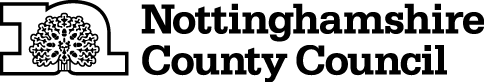 TEMPORARY CLOSURE OF FOOTPATHTHE NOTTINGHAMSHIRE COUNTY COUNCIL (BLIDWORTH FOOTPATH NO.1) (TEMPORARY PROHIBITION) ORDER 2021NOTICE IS HEREBY GIVEN  that the Nottinghamshire County Council intends not less than seven days from the date of this Notice to make an Order, under Section 14 of the Road Traffic Regulation Act 1984, the effect of which will be:-No person shall: - Proceed on foot	in the following length of Footpath at Blidworth in the District of Newark and Sherwood: -	Blidworth Footpath No.1 between grid reference points SK 5890 5586, the junction with Marriott Lane, and SK 5899 5599, a distance of 170 metres.AND NOTICE IS HEREBY FURTHER GIVEN that during the period of restriction the alternative route will be via Blidworth Footpath No.2, Footpath No.8 and Byway No.22 (New Lane) and vice versa.The prohibition shall apply to enable works to be carried out and in respect of the likelihood of danger to the public and damage to the footpath.  It may also apply on subsequent days when it shall be necessary.  If the works are not completed within 6 months, the Order may be extended.The prohibition is required to enable construction of an approved housing development, and in respect of the likelihood of danger to the public and damage to the footpath.THIS CLOSURE WILL ONLY TAKE EFFECT WHEN SIGNS INDICATING CLOSURE ARE DISPLAYEDTHIS NOTICE IS DATED THIS 28TH DAY OF OCTOBER 2021.Corporate Director of PlaceNottinghamshire County CouncilCounty HallNG2 7QPFor more information contact the Rights of Way office on (0115) 977 5680IT IS INTENDED that the prohibition will apply as follows:-From Monday, 15th November 2021 until Saturday, 14th May 2022 inclusive.